Handprint activityToday we would like you to think about some of the activities and games you would like to do in the future with your friends. What things have you missed? Draw them and label them in the handprints below.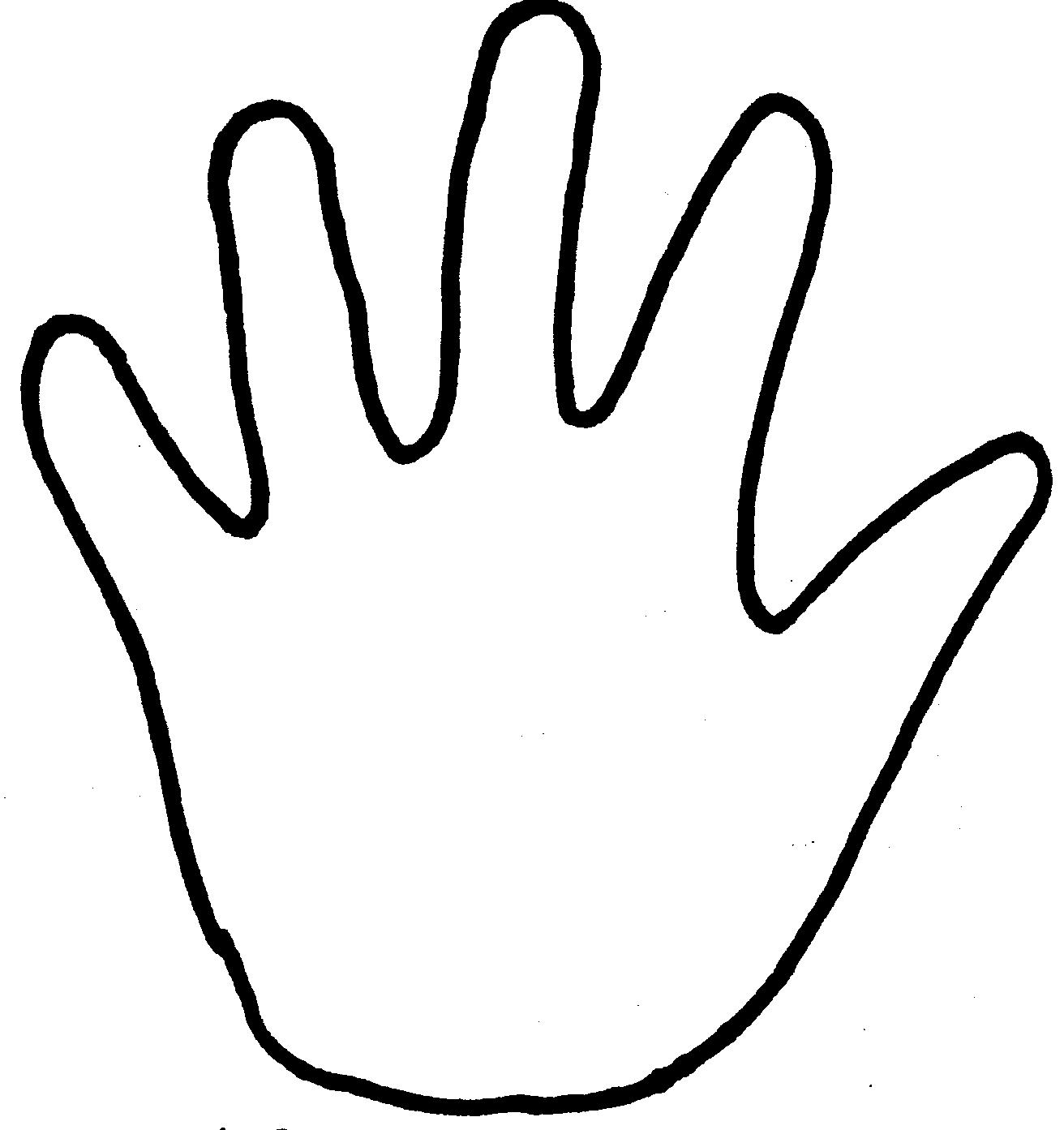 